Consolidate Review Innovate-Blended Pedagogies to Empower StudentsUsing the unique characteristics of Chinese to invigorate your teachingThe CLTAQ Organising Committee invites proposals for workshops from practising language teachers at all levels of education, researchers, pre-service teachers and postgraduate students.Our aim is to facilitate a series of repeated workshops and discussion sessions which will inspire and refresh our teaching practices, improve student learning outcomes and equip us with skills to deal with the changing nature of our role and responsibilities. Ideally, workshops should include a theoretical element as well as demonstrations on how to implement these theories in the classroom. Accepted papers and workshops or discussions sessions will form the major part of the conference program and will be scheduled in 40 minute timeslots (with a 5 minute change over time).  The submission deadline is Monday 9 May 2016 and decision about the successful workshop proposals will be announced Monday 16 May 2016. 

You are strongly encouraged to submit your proposal before the required submission deadline as the program may become full before the deadline.Suggested submission topics could include: (but are not restricted to the topics below)Task based teachingComprehensible InputTPRS (various aspects)AIMComponent TheoryFlip ClassroomLeadership and ChangeStatistics and the Language TeacherChinese examination systems in other states: VCE, NSW system, etc. (including an examination of the nature, type and content of external examinations)It is essential that all non-original material included in your submissions and workshops must be accurately referenced and permissions for use are obtained for student work, images, video clips etc. If your submission is accepted, more details of your workshop will need to be emailed to the Executive Committee one month before the conference.Please Note:    All documents must be saved as a .doc file.Please fill out the attached form and submit same via http://www.cltaq.com/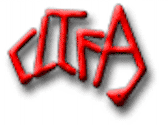 CHINESE LANGUAGE TEACHERS FEDERATION OF AUSTRALIA ANNUAL CONFERENCEJuly 9th to 10th 2016Queensland University of Technology (Gardens Point Campus in the city centre)Please fill out the Proposal Form and submit via the website  http://www.cltaq.com/Please also submit a recent photograph with your proposal.Call for Workshop PapersNamePhotographSchoolEmail addressTopic of   proposed workshopOutline of proposed workshop  (less than 200 words)     A brief self- introduction (about 100 words)              